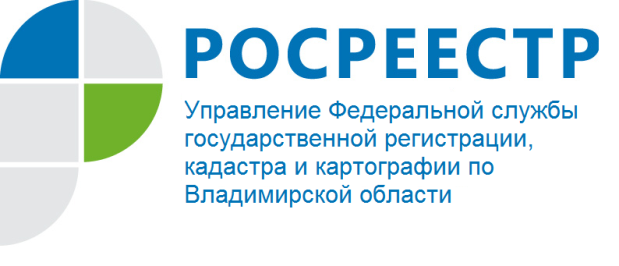 ПРЕСС-РЕЛИЗ Управление Росреестра по Владимирской области информирует об участии в программе «Вести-Владимир»24 марта 2022 года заместитель руководителя Управления Федеральной службы государственной регистрации, кадастра и картографии по Владимирской области Александр Киреев принял участие в программе «Вести-Владимир» на телеканале «Россия». 	Основной темой программы стали особенности заключения договора участия в долевом строительстве (ДДУ).В ходе эфира Александр Киреев рассказал о том, что договор долевого участия подлежит государственной регистрации, и это, в том числе является обеспечением гарантийных обязательств застройщика по такому договору. Александр Киреев также обратил внимание телезрителей на то, что согласно Федеральному закону от 25.12.2018 № 478-ФЗ «О внесении изменений в Федеральный закон «Об участии в долевом строительстве многоквартирных домов и иных объектов недвижимости и о внесении изменений в некоторые законодательные акты Российской Федерации» и отдельные законодательные акты Российской Федерации» (Закон об участии в долевом строительстве),  после 01 июля 2019 года привлечение застройщиком денежных средств на строительство (создание) многоквартирных домов и (или) иных объектов недвижимости происходит путем внесения средств участников долевого строительства на счета эскроу. «Таким образом, дольщики вносят денежные средства в счет уплаты цены договоров участия в долевом строительстве на счета эскроу, открытые в уполномоченном банке на срок условного депонирования денежных средств, который не может превышать более чем шесть месяцев срок ввода в эксплуатацию многоквартирного дома и (или) иного объекта недвижимости, указанных в проектной декларации», - пояснил Александр Киреев.В ходе программы Александр Киреев также затронул последние изменения, внесенные в Закон об участии в долевом строительстве, которые связаны с регламентацией строительства застройщиком комплексной малоэтажной застройки с использованием средств граждан. Данные положения определяют условия договора участия в долевом строительстве, состав общего имущества собственников индивидуальных жилых домов и особенности его строительства, государственной регистрации права на земельный участок и расположенный на нем объект индивидуального жилищного строительства. Материал подготовлен Управлением Росреестрапо Владимирской областиКонтакты для СМИУправление Росреестра по Владимирской областиг. Владимир, ул. Офицерская, д. 33-аОтдел организации, мониторинга и контроля(4922) 45-08-29, (4922) 45-08-26